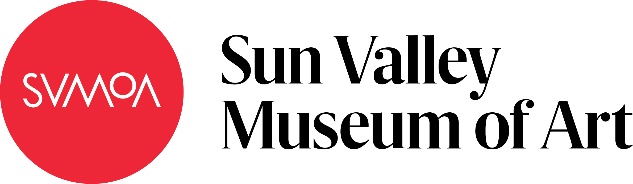 Art Rocks! Subject: Earth Science Grade Level: 8Lesson Plan: Five 50-minute classes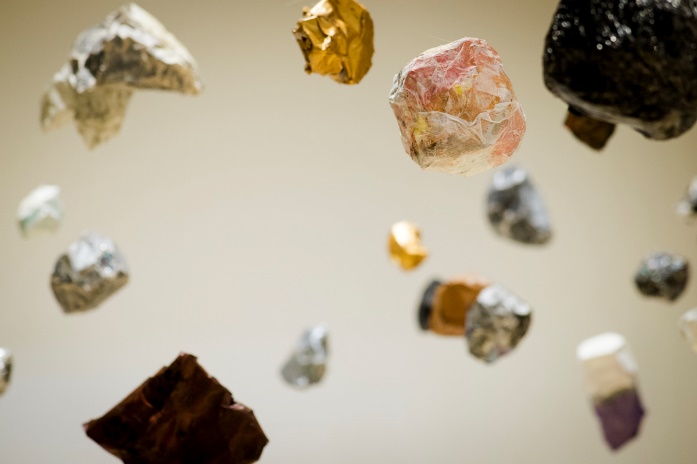 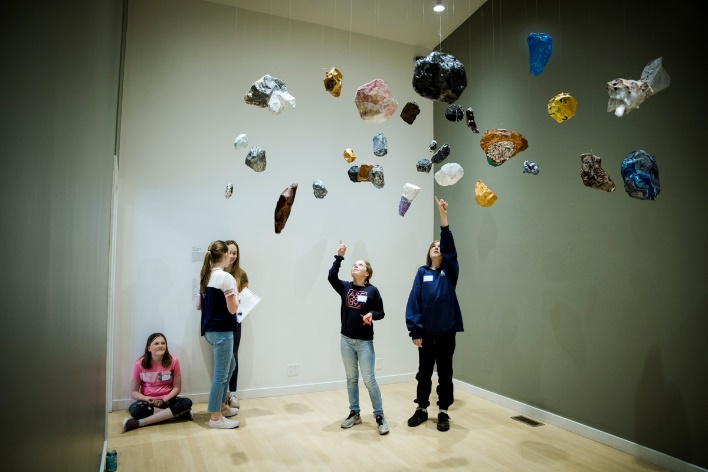 Students explore earth science, identifying rock types and their characteristics, including luster, formation, location, and density. Sculptures of the rock are created using chicken wire, papier maché, paint, metallic paints, glitter glue, and tissue paper. To conclude the project students, will present their rock and introduce it to the class using a first-person monologue that explains the rock’s “story.”Objectives:Students will choose a rock and identify its type, luster, and composition Students will create a 3D representation of their rock using materials providedStudents will calculate the rock’s densityStudents will write and perform a monologue as a part of the project summaryBasic Lesson Outline: Introductory slide showCreate sculpturesWrite monologuesPresent sculptures and monologues to the classArt Supplies: Chicken wire GlueWaterTissue paperAcrylic paintMetallic paintGlitter glueOther Resources: Slide show to introduce project and related artwork (see outline at the end of the lesson plan)Idaho State Learning Standards: Arts and Humanities: Anchor Standard 4: Convey meaning through the presentation/performance/production of an original work or unique interpretation of a work.Objective PR1.1 Combine knowledge and understanding from two or more disciplines to present/perform their original or interpreted works for an audience Objective PR1.2 Convey meaning through their presentation/performanceESS2-MS Earth’s Systems	ESS2-MS-1. Develop a model to describe the cycling of Earth’s materials and the flow of energy that drives this process. Further Explanation: Emphasis is on the processes of melting, crystallization, weathering, deformation, and sedimentation, which act together to form minerals and rocks through the cycling of Earth’s materials. Academic Language:Subject area language: crystal, luster, hardness, streak, density, cleavage, fracture, ore, metal, nonmetal, gemstone, rock, igneous rock, sedimentary rock, sediment, metamorphic rock, rock cycle, extrusive rock, intrusive rock, clastic rock, conglomerate, organic rock, chemical sedimentary rock, metamorphismArt language: form, texture, color, space, pattern, sculpture, monologue, artist statementStudent Use of Vocabulary: Students will use the words when creating their sculptures and in their final presentationsStudent Grouping:Students will work individuallyInstruction:Day 1 – IntroductionIntroduce the project with a slide showQuestions to ask during the slide show include:What do you see?Why do you think the artists made particular the creative choices?How do you think the artist did that?How do you think math was used in this art?How are the artists similar? How are they different?	Review the art terms:FormTextureColorSpaceSculptureDiscuss the artist statement/monologueReview the project goals:Choose a rock and research identifying information about the rockCalculate the rock’s densityCreate a 3D sculpture based on the rock type chosenPresent your work to our group, delivering a monologue that provides rock’s “story”Display your art at school and in the exhibition Using paper and pencil, students should sketch ideas for their sculpturesDay 2 – ArtmakingStudents will be given a demonstration for how to build using chicken wire and papier machéStudents will begin creating their sculpturesUsing chicken wire, students should create the form of their sculptureOnce the structure is created, they should begin building the form of their sculpture using papier machéWhen creating their sculptures, students should remember the three art terms: form, color, and textureAt the end of class, students will store their projects with their names by them and let them dry overnight. Day 3 – Artmaking  Students will continue working on their rock sculptures, keeping in mind:Color scheme of the rockTexture of the rockForm of the rockStudents will finish building their sculptures with papier maché and begin adding color and textureAt the end of class, students should store their projects with their names by themDay 4 – ArtmakingStudents will finish their sculptures, keeping in mind: TextureColor scheme Students should complete their sculptures and begin to write their monologuesStudents will talk about their artistic choices in the monologueThey will use vocabulary words provided when sharing their rock’s storyThey should have their density calculatedAt the end of class, students should store their projects and keep their calculations and monologues in a safe placeDay 5 – PresentationsStudents will deliver their monologues and present their sculptures to the class. Students should talk about:Their rock’s “story”: What's the story of this place, my place, my origin?Who am I? Include rock’s age, type, and compositionStudents will turn in their density form and a copy of their monologueAdditional Resources:Instructional video at svmoa.org Slide Show Outline:Slide Examples:Funding for this lesson plan was made possible in part by the Institute of Museum and Library Services [MA-10-19-0563-19]. Additional funding provided by Wendy and Alan Pesky. 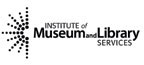 